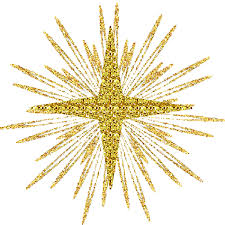 Noël 2020C'est bientôt Noël... Souriez, rêvez, partagez, faites des vœux ! Le temps est venu de croire en la magie des fêtes de fin d'année !Cette année nous avons tous été confrontés aux souffrances générées par la pandémie du Covid-19, ainsi qu’aux mesures de confinement qui nous ont tous vu acteurs dans la lutte à la diffusion du nouveau corona virus.En plus des services habituels, qui nous sont chers à toutes et tous, notre paroisse a essayé de rester aussi proche que possible des personnes dans le besoin ou en détresse tout au long de la crise sanitaire, en s’adaptant et en innovant notre façon de venir à votre rencontre, tout en gardant l’esprit traditionnel de gratuité des services rendus à nos sœurs et frères dans la foi.	Je profite de remercier ici ; les généreux donateurs et chacun d’entre vous qui apportez vos oboles tout au long de l’année. 
Tous ces dons participent à faire vivre la catéchèse et la pastorale.Je remercie également tous les bénévoles et les engagés de nos paroisses. Merci de nous aider à perpétuer cette action envers les familles de notre communauté, alors que nos recettes ont été fortement réduites, tout comme celles d’autres associations et activités commerciales. Tout geste de partage, à hauteur de vos disponibilités, nous permettra de continuer notre mission de croyants responsables et engagés. Votre don est également un signe d’encouragement envers les personnes qui œuvrent à la bonne marche de notre paroisse.Nous vous souhaitons d'excellentes fêtes de Noël à vous et à vos proches ainsi qu'une merveilleuse année 2021 et nous réjouissons de vous revoir très prochainement dès que cela sera possible, nous vous prions de croire, chères paroissiennes, chers paroissiens, à l’expression de nos sentiments les meilleurs.Au nom de l’équipe pastoraleRobert Akoury